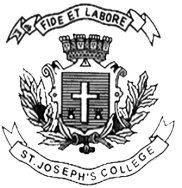 ST. JOSEPH’S COLLEGE (AUTONOMOUS), BENGALURU-27SEMESTER EXAMINATION - APRIL 2018IV SEMESTEROE – OE 4116: Readings in Indian Popular CultureTime: 2 ½ hours					                                    Marks: 35I. Answer the following in about 200 words each:   (3 x 10 = 30)1. What do you understand by the term “Popular Culture”? Explain using examples from your experience of the course.2. Comment on the way in which Bollywood songs develop the idea of ‘motherhood’ in the contemporary context.  Comment also on the way Bollywood uses ancient mythology as the vehicle through which this idea is brought to present day audiences.  3. What are your observations on the manner in which popular Indian cinema presents ideas like nationalism and patriotism?II. Answer ANY ONE of the following in about 100 words 1 x 5 = 54. Discuss any one popular film or song, either Indian or western, which gave you a new insight into some crucial aspect of life.   5. Commercial cinema, art cinema and middle cinema: what are your thoughts on the relative merits and demerits of each? Which of these do you find yourself more drawn to and why?